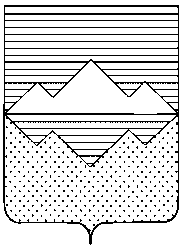 АДМИНИСТРАЦИЯСАТКИНСКОГО МУНИЦИПАЛЬНОГО РАЙОНАЧЕЛЯБИНСКОЙ ОБЛАСТИРАСПОРЯЖЕНИЕОт «18» января 2019 года № 26/1-рг. СаткаОб утверждении перечня объектов, в отношении которых в 2019 году планируется заключение концессионных соглашенийВ соответствии с Федеральным законом от 06.10.2003 №131-ФЗ «Об общих принципах организации местного самоуправления в Российской Федерации», Федеральным законом от 21.07.2005 №115-ФЗ «О концессионных соглашениях», Уставом Саткинского муниципального района:Утвердить перечень объектов, в отношении которых в 2019 году планируется заключение концессионных соглашений согласно приложению.2. Отделу организационной и контрольной работы Управления делами и организационной работы Администрации Саткинского муниципального района            (Корочкина Н.П.) разместить настоящее распоряжение на официальном сайте Администрации Саткинского муниципального района.3. Управлению земельными и имущественными отношениями (Кузина Е.А.) обеспечить размещение перечня объектов, в отношении которых в 2019 году планируется заключение концессионных соглашений, на официальном сайте Российской Федерации в информационно-телекоммуникационной сети Интернет для размещения информации о проведении торгов, определенном Правительством Российской Федерации, www.torgi.gov.ru.4. Контроль исполнения настоящего распоряжения оставляю за собой.Глава Саткинского муниципального района                                                     А.А. ГлазковУТВЕРЖДЕНраспоряжением Администрации Саткинского муниципального районаот 18.01.2019 № 26/1-рПеречень объектов, в отношении которых в 2019 году планируется заключение концессионных соглашенийНазваниеАдресКадастровый номерБалансовая стоимость, рублейСеть теплотрассыСаткинский район, г. Сатка, пер. Советский от  д. №14 до д. №34 по ул. Бочарова74:18:0000000:39813880,00Сеть теплотрассыСаткинский район, г. Сатка, ул Комсомольская от д. №3 до д. №774:18:0000000:31548730,00Сети теплотрассыСаткинский район, г. Сатка, пл. 1 Мая,  д.1, улица Комсомольская,30 (теплосеть от завода до жилого сектора - 1 и 2 очередь)74:18:0000000:70711 190 000,00Теплосеть от завода до детского сада №3Саткинский район, г. Сатка, пл. 1 Мая,  д.1,  ул. Карла Маркса,3 (теплосеть от завода до д\с №3)74:18:0805041:113253 470,00Сеть теплотрассыСаткинский район, г. Сатка от точки ТК-4 ОАО "СЧПЗ" до площади 1 Мая, 2а (церковь)74:18:0000000:38952 380,00